    جامعة ديالى    جامعة ديالى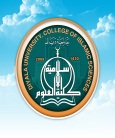  المـــــادة:الارشاد التربوي  المـــــادة:الارشاد التربوي كلية / العلوم الاسلامية كلية / العلوم الاسلامية   مدرس المادة:  مدرس المادة:  مدرس المادة:م . م . هيثم قاسم عبد الرزاققسم / علوم القرآن والتربية الاسلامية قسم / علوم القرآن والتربية الاسلامية               المـــــــرحلة :                          المـــــــرحلة :            الثانية الشعبـــــــــــة :                   الشعبـــــــــــة :                   الشعبـــــــــــة :                   السعي السنوي للعام الدراسي 2016/2015 السعي السنوي للعام الدراسي 2016/2015 السعي السنوي للعام الدراسي 2016/2015 السعي السنوي للعام الدراسي 2016/2015 السعي السنوي للعام الدراسي 2016/2015 السعي السنوي للعام الدراسي 2016/2015 تالاسمفصل الاولفصل الثانيالسعيالسعيتالاسمفصل الاولفصل الثانيرقماكتابةَ1احمد فارس عبدالخالق غائب171532اثنان وثلاثون ًدرجة2اسراء عدنان نوري اسماعيل181836ستة وثلاثون درجة3أسيل احمد قاسم محمد161632اثنان وثلاثون درجة4اشواق طالب اسماعيل طه192039تسعة وثلاثون درجة5ايه عبد الكريم محمد عباس161632اثنان وثلاثون درجة6حسين رافع غافل حافظ141630ثلاثون درجة7حسين علي مهدي خميس161531واحد وثلاثون درجة8حيدر أحمد محمد لطيف161430ثلاثون درجة9ريسان عبد اللطيف خلف احمد151530ثلاثون درجة10زمن حسين محمد خلف161733ثلاثة وثلاثون درجة11زهراء طه مالك181634أربعة وثلاثون درجة12زينب سلمان كريم 151530ثلاثون درجة13سجا سعد عمران 151530ثلاثون درجة14سجاد حسن كريم 161430ثلاثون درجة15سجى عبد الستار احمد 151530ثلاثون درجة16سعد حسين مهدي 131730ثلاثون درجة17سمية صالح مهدي171431واحد وثلاثون درجة18سجى نصيف جاسم161834أربعة وثلاثون درجة19عباس شاكر محمود141630ثلاثون درجة20عبد الحميد عطا الله داود191837سبعة وثلاثون درجة21عذراء محمد داود161531واحد وثلاثون درجة22غفران مجيد فتاح191938ثمانية وثلاثون درجة23فاطمة ابراهيم عكاب 181836ستة وثلاثون درجة24محمد ناصر جدعان 181634أربعة وثلاثون درجة25مرتضى جواد كاظم 121830ثلاثون درجة26مروة فيصل حسين 171835خمسة وثلاثون درجة27مريم سعد ابراهيم 191837سبعة وثلاثون درجة28مها حسن حسين 171633ثلاثة وثلاثون درجة29نادية حيدر شكر 171633ثلاثة وثلاثون درجة30ندى وليد حسن 181533ثلاثة وثلاثون درجة31نهاد محمد خضير 171532اثنان وثلاثون درجة32نبا رشيد حميد 141630ثلاثون درجة33هدى عباس طه181634أربعة وثلاثون درجة34وصال خلف سلمان 171835خمسة وثلاثون درجة35ياسين قاسم كاظم151833ثلاثة وثلاثون درجة36ميس مشعان حسن 